 Работа по развитию связной речи является  главным пунктом в разделе  «Речевое развитие»  в ДОУ.Цель:       Формирование связной устной речи.  Задачи:  Развивать  умение самостоятельно пересказывать и  сочинять сказки              использовать  знакомые персонажи.                                                                                                Формировать  умение пользоваться краткой или развернутой формой высказывания;                   Помочь детям активно составлять предложения, сохранить структуру (начало, середина, конец)                                                                                                                                                          Вызвать у детей интерес  в игре красочными .передвижными персонажами.                                         Дать возможность придумать творческий диалог. Дидактические игры: Теремок»,  «Репка»,  « Путешествие пчелы»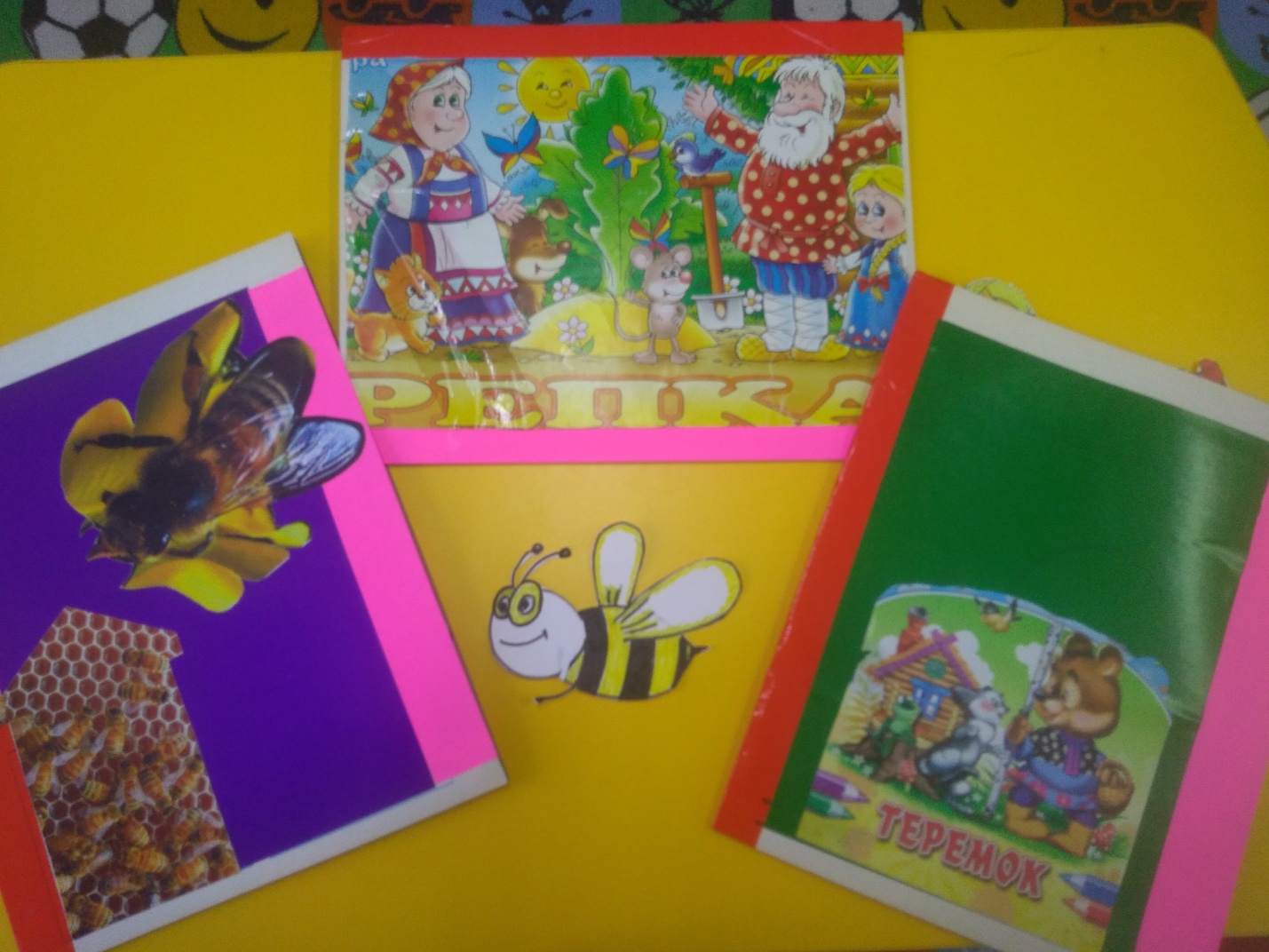 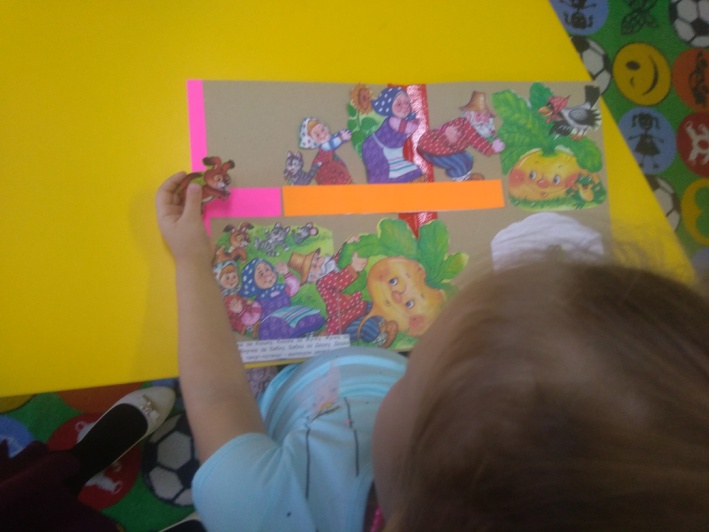 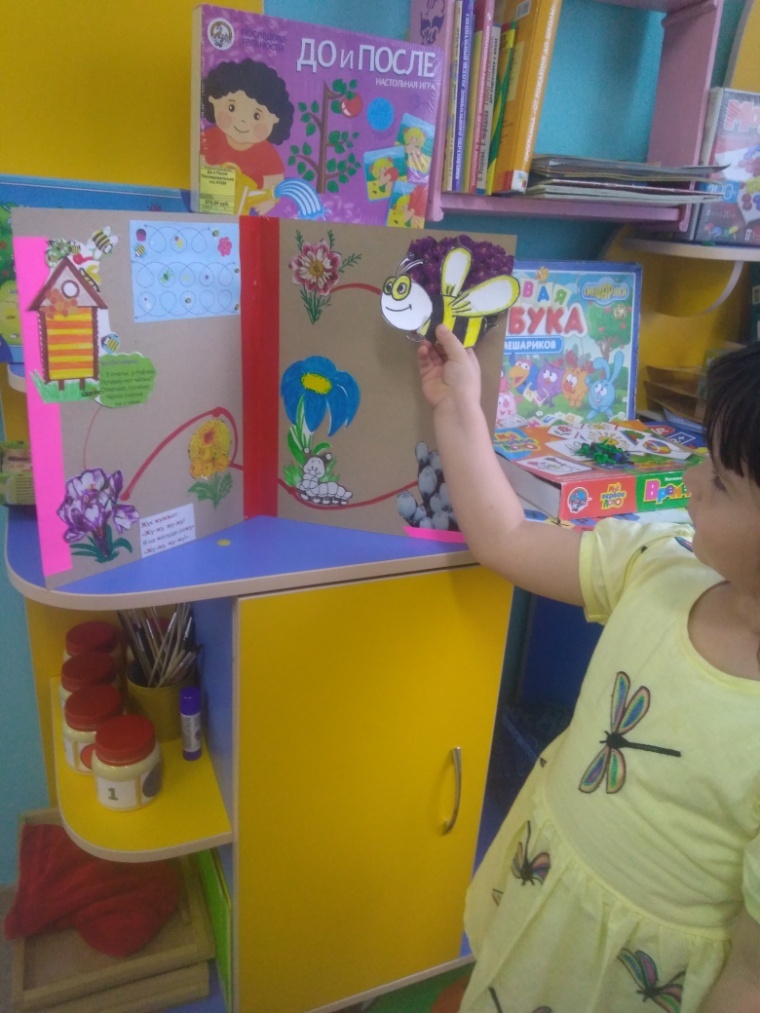 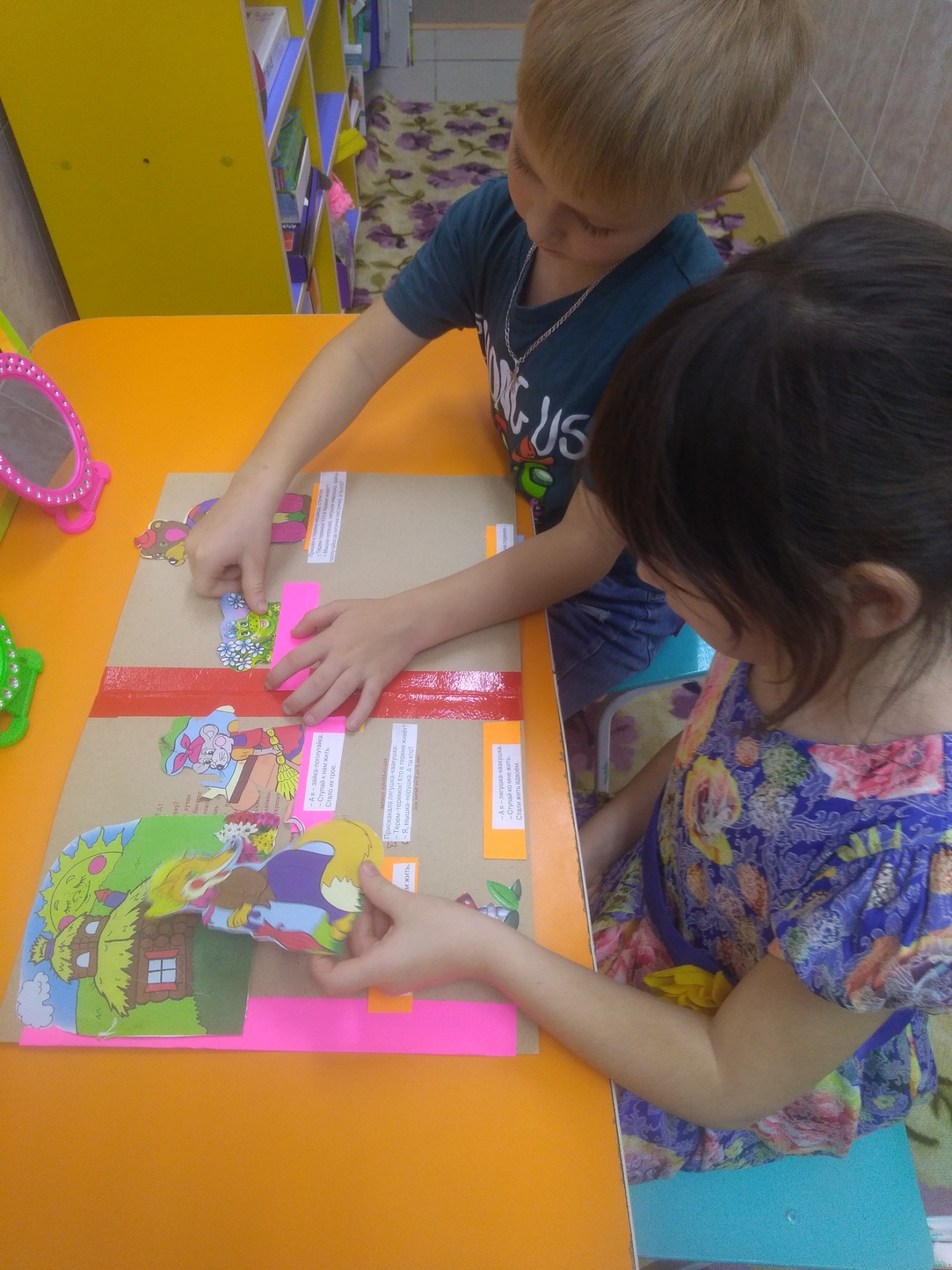 